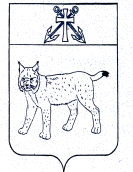 АДМИНИСТРАЦИЯ УСТЬ-КУБИНСКОГОМУНИЦИПАЛЬНОГО ОКРУГАПОСТАНОВЛЕНИЕс. Устьеот 09.01.2023                                                                                                  № 80Об установлении размера учетной нормы площади жилого помещения и размера нормы предоставления площади жилого помещения по договору социального найма	В соответствии со ст.ст. 14, 50 Жилищного кодекса Российской Федерации,  ст. 42 Устава округа  администрация округаПОСТАНОВЛЯЕТ:Установить учетную норму площади жилого помещения, исходя из которой определяется уровень обеспеченности граждан общей площадью жилого помещения в целях их принятия на учет в качестве нуждающихся в жилых помещениях, в размере не более 12 кв.м. на каждого члена семьи.Установить норму предоставления площади жилого помещения по договору социального найма в размере 14 кв.м общей площади на одного человека.Признать утратившим силу  постановление администрации района   от 12 мая 2015 года № 470 «Об установлении размера учетной нормы площади жилого помещения и размера нормы предоставления площади жилого помещения по договору социального найма».  Настоящее постановление подлежит официальному опубликованию и вступает в силу с 1 января 2023 года.Глава округа                                                                                                     И.В. Быков